8-Week DBT Skills groups:  September/October 2021
(All of the groups are on-line at this time)Participant InformationName:__________________________________________________ Date of Birth: _________________
Address: ______________________________________________________________________________Phone number where a message can be left: _________________________________________________Email ________________________________________________________________________________Signature of Client (or responsible party if client is a minor) 		Date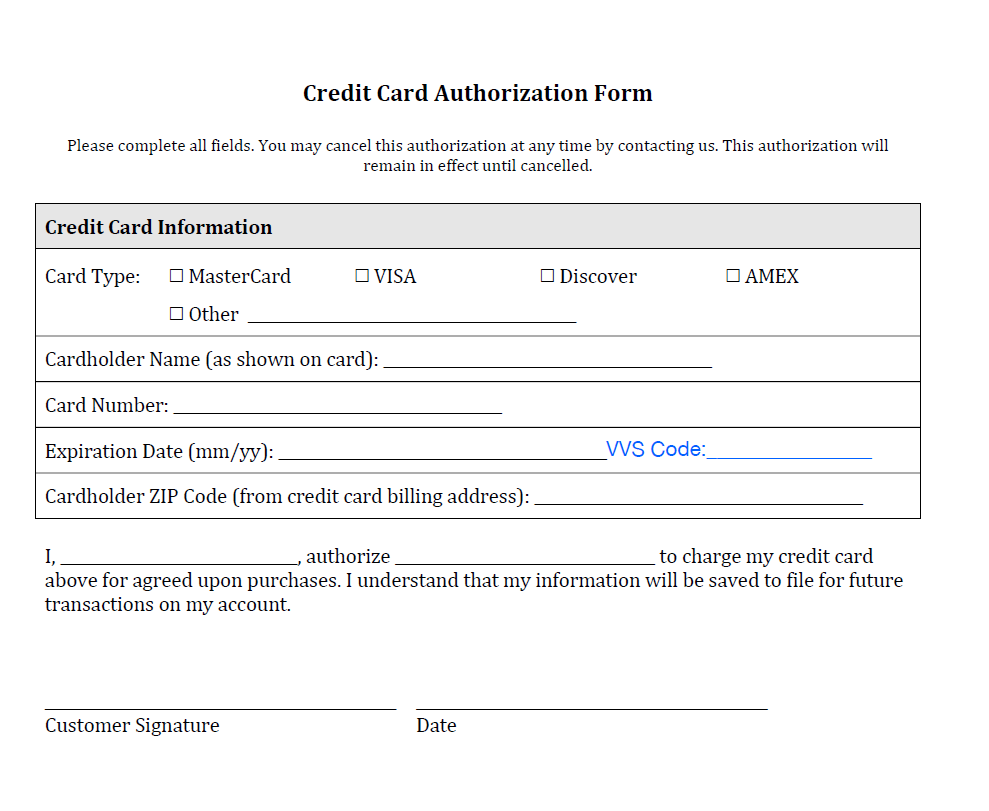 Email that is associated with the owner of this credit card:__________________________________________Fee# of participantsTotalAdultsAdultsAdultsAdultsYou are new to DBT, or have not completed 3 or more skills groups:You are new to DBT, or have not completed 3 or more skills groups:Distress Tolerance (Tues, 6:30pm, 9/7/21 – 10/26/21)$225Emotional Regulation (Thur, 6:30pm, 9/9/21-10/28/21)$225You have completed 3 or more skills groups with Blue Door Psychotherapy, or have discussed this option with a Blue Door clinician: You have completed 3 or more skills groups with Blue Door Psychotherapy, or have discussed this option with a Blue Door clinician: Advanced DBT (Wed, 6pm, 9/8/21 – 12/27/21)$225AdolescentsAdolescentsAdolescentsAdolescentsTeen1: Distress Tolerance (Tues, 5:00 pm, 9/7/21 – 10/26/21$225The Middle Path for Friends and family (Thur, 5:00 pm, 9/9/21-10/28/21)$225